Modern Board Games Kit – Specific Things to Know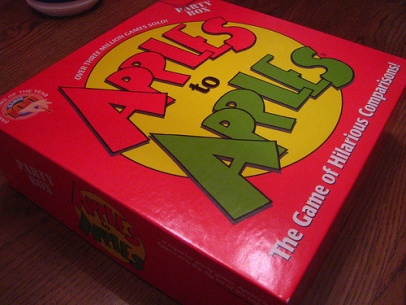 Be sure to check that all the pieces are included.  If not, please notify SAMMIE and we’ll try to replace them!If the instructions for a particular game were damaged or are missing you are able to download a new copy on our website (SAMMIE Home > Teen Resources > Teen Programming Kits).Programming IdeasBoard game tournaments.Have a passive program in which you just have the games out to be used during the entire check-out period and just let the teen use them when they’re able.Use it with:the Classic-Board Games kit for bigger tournaments.the Classic-Board Games kit and the Video Gaming kit for entertainment during a lock-in.Celebrate National Gaming Day (November)